SGF-2530-2016 -  20 de julio de 2016CIRCULAR EXTERNAA TODAS LAS ENTIDADES SUPERVISADAS, SOCIEDADES Y ENTIDADES CONTROLADORAS DE LOS GRUPOS Y CONGLOMERADOS FINANCIEROS REGISTRADOS ANTE LA SUPERINTENDENCIA GENERAL DE ENTIDADES FINANCIERAS,Asunto: Comunicado sobre la adición de datos adicionales en las Clases de datos Financiero y de Información complementaria de Grupos y Conglomerados FinancierosConsiderando:Que mediante el Sistema de Captura, Verificación y Carga de Datos (SICVECA), las entidades supervisadas remiten a esta Superintendencia información financiera que complementa los balances, estados y cuentas de las entidades, entre ellas, un detalle de datos adicionales,Que las tablas de documentación de los XML, disponibles en el sitio WEB de esta Superintendencia, contienen la información complementaria adicional de los grupos y conglomerados financieros que se deben remitir,Que mediante el Alcance No. 100 de La Gaceta de fecha viernes 17 de junio del 2016, se publicó la modificación del artículo 15 del Acuerdo 3-06 Reglamento sobre la suficiencia patrimonial de entidades financieras, donde se establecen los porcentajes de ponderación de los créditos hipotecarios residenciales para persona física, información que se debe presentar en forma separada y que no se detalla dentro de una cuenta contable específica, por lo que se debe solicitar la información por medio de dato complementario,Que mediante el “Manual de Información–SICVECA”, publicado en el sitio Web de SUGEF, contiene las instrucciones para la preparación y el envío de la información que ésta solicita a las entidades supervisadas. Comunica que:Se publicará en el sitio Web de esta Superintendencia, en el Manual de Información-SICVECA, apartado “Tablas de datos”, la versión actualizada de las “TablasDocumentacionXML_Primera Parte.doc” que incluyen la incorporación de los siguientes datos, así como de sus respectivos manuales:Catálogo de Datos AdicionalesCatálogo de Datos adicionales para suficiencia de grupos y conglomeradosEl citado cambio en las clases de datos Financiero e Información complementaria adicional de grupos y conglomerados, rige a partir del envío de la información mensual y trimestral (individual y consolidada), respectivamente,  con corte al 30 de setiembre del 2016. En caso de consulta, comunicarse con los usuarios responsables de las clases de datos Información complementaria adicional de grupos y conglomerados, y, Financiero:Arnoldo Bustos López, 	abustos@sugef.fi.cr,	teléfono 2243-4872Irene Díaz Pacheco, 	idiaz@sugef.fi.cr,	teléfono 2243-4854Ismael Madrigal Palacio, 	imadrigal@sugef.fi.cr,	teléfono 2243-4977Alberto Camacho Ulate, 	acamacho@sugef.fi.cr,	teléfono 2243-4967Eduardo Castillo Chavarría,	ecastillo@sugef.fi.cr,	teléfono 2243-4825Atentamente,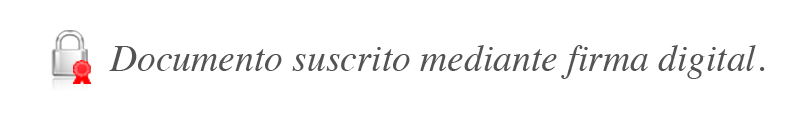 Javier Cascante ElizondoSuperintendente	20201Cartera de créditos y productos por cobrar a créditos a ponderar por el 30 (neto de estimaciones)1220202Cartera de créditos y productos por cobrar a créditos a ponderar por el 31,25 (neto de estimaciones)1220203Cartera de créditos y productos por cobrar a créditos a ponderar por el 37,5 (neto de estimaciones)1220204Cartera de créditos y productos por cobrar a créditos a ponderar por el 40 (neto de estimaciones)1220205Cartera de créditos y productos por cobrar a créditos a ponderar por el 60 (neto de estimaciones)1220206Cartera de créditos y productos por cobrar a créditos a ponderar por el 80 (neto de estimaciones)1220207Pasivos Contingentes y productos por cobrar a créditos a ponderar por el 30 (neto de estimaciones)1220208Pasivos Contingentes y productos por cobrar a créditos a ponderar por el 31,25 (neto de estimaciones)1220209Pasivos Contingentes y productos por cobrar a créditos a ponderar por el 37,5 (neto de estimaciones)1220210Pasivos Contingentes y productos por cobrar a créditos a ponderar por el 40 (neto de estimaciones)1220211Pasivos Contingentes y productos por cobrar a créditos a ponderar por el 60 (neto de estimaciones)1220212Pasivos Contingentes y productos por cobrar a créditos a ponderar por el 80 (neto de estimaciones)121901Cartera de créditos y productos por cobrar a créditos a ponderar por el 30 (neto de estimaciones)181902Cartera de créditos y productos por cobrar a créditos a ponderar por el 31,25 (neto de estimaciones)181903Cartera de créditos y productos por cobrar a créditos a ponderar por el 37,5 (neto de estimaciones)181904Cartera de créditos y productos por cobrar a créditos a ponderar por el 40 (neto de estimaciones)181905Cartera de créditos y productos por cobrar a créditos a ponderar por el 60 (neto de estimaciones)181906Cartera de créditos y productos por cobrar a créditos a ponderar por el 80 (neto de estimaciones)181907Pasivos Contingentes y productos por cobrar a créditos a ponderar por el 30 (neto de estimaciones)181908Pasivos Contingentes y productos por cobrar a créditos a ponderar por el 31,25 (neto de estimaciones)181909Pasivos Contingentes y productos por cobrar a créditos a ponderar por el 37,5 (neto de estimaciones)181910Pasivos Contingentes y productos por cobrar a créditos a ponderar por el 40 (neto de estimaciones)181911Pasivos Contingentes y productos por cobrar a créditos a ponderar por el 60 (neto de estimaciones)181912Pasivos Contingentes y productos por cobrar a créditos a ponderar por el 80 (neto de estimaciones)18